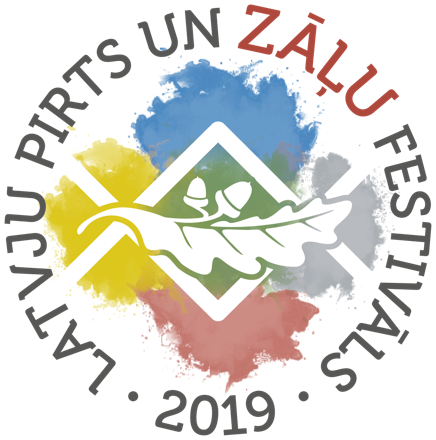 PASĀKUMA„LATVJU PIRTS UN ZĀĻU FESTIVĀLS 2019”NOLIKUMSpakalpojumu sniedzējiem un preču tirgotājiemVispārīgie noteikumi“LATVJU PIRTS UN ZĀĻU FESTIVĀLS 2019” (turpmāk – Pasākums) ir tematisks pasākums Daugavpils novadā, Višķu pagastā, kuru organizē biedrība “Lauku partnerība “Lielupe”, Daugavpils un Ilūkstes novadu partnerība “Kaimiņi” un biedrība “Sateka”, sadarbībā ar biedrību “Latvju pirts un SPA asociācija” (turpmāk - Rīkotājs). Festivāls ir Leader starpvalstu sadarbības projekta “Dabas spēks un pirts tradīcijas – sev, ģimenei un biznesam!” pasākums. Projekts "Dabas spēks un pirts tradīcijas – sev, ģimenei un biznesam” (18-00-A019.333-000006) tiek īstenots Latvijas Lauku attīstības programmas 2014.—2020. gadam pasākuma “Starpteritoriālā un starpvalstu sadarbība” ietvaros.Pasākums notiek trīs dienas – 2019.gada 7., 8. un 9.jūnijā Daugavpils novada, Višķu pagastā, Višķu estrādē un tās apkārtnē, kura ietvaros notiek pirts un zāļu diena ar lekcijām, radošām darbnīcām, meistarklasēm un zāļu, ārstniecības augu un stādu audzētājiem, mājražotājiem un amatniekiem Višķu estrādes teritorijā. Atbildīgās personas par Pasākuma norisi ir biedrība “Latvju pirts un SPA asociācija” - valdes loceklis Igors Stepanovs (e-pasts: igors.stepanovs@me.com, tālr. +371 29514159) un valdes locekle Aija Stepanova (e-pasts: stepanovaaija@gmail.com, tālr. +371 29429071).Ieeja Pasākumā apmeklētājiem - BEZMAKSAS (lekcijas, meistarklases, radošās darbnīcas un koncerti). Pasākumā piedalās fiziskas un juridiskas personas - Jelgavas, Ozolnieku, Gulbenes, Daugavpils un Ilūkstes novadu un citu novadu pirts pakalpojumu sniedzēji, masieri un citi veselības uzturēšanas pakalpojumu sniedzēji, kā arī zāļu un ārstniecības augu, stādu audzētāji un ražotāji, mājražotāji, amatnieki un vietējie ražotāji, atzīti jomas profesionāļi, autoritātes un viedokļu līderi no Latvijas un ārvalstīm (turpmāk Dalībnieki), atbilstoši Pasākuma tematikai. Dalībnieki ievēro Pakalpojumu sniegšanas, preču tirdzniecības un prezentācijas vietas (turpmāk - Darba vieta) sniegto pakalpojumu un Dalībnieka apģērba stilistiku atbilstoši Pasākuma tematikai. Pasākuma laikā tiek organizēts Pasākumam saistošs tirdziņš, kur tirgoties atļauts Dalībniekiem - fiziskām un juridiskām personām, atbilstoši šim nolikumam un Latvijas Republikas normatīvajiem aktiem. Kārtību, kādā Rīkotājs saskaņo Dalības vietas iekārtošanu un Dalībnieks saņem atļauju dalībai Pasākumā, nosaka pasākuma Rīkotājs. Pasākuma laikā kategoriski aizliegta alkoholisko dzērienu, tabakas izstrādājumu un citu apreibinošo vielu tirdzniecība (tajā skaitā, bet ne tikai - alus, vīns, cigaretes, elektriskas cigaretes u.c.), izņemot, ar īpašu Rīkotāja izsniegtu rakstveida atļauju, selekcijas veidā ir pieļaujama zāļu raudzējumu, ogu tinktūru, misas un citu tamlīdzīgu, ierobežota apjoma ražotu alkoholisku dzērienu un uztura bagātinātāju tirdzniecība slēgtos traukos, ievērojot principu – ražots vietējā, ģimenes saimniecībā un no vietējām, dabiskām izejvielām. Pasākuma teritorijā aizliegts ienest un lietot alkoholiskos dzērienus citas apreibinošās vielas. Smēķēt atļauts tikai tam speciāli ierīkotās vietās. Pasākuma mērķis un uzdevumiVeicināt Latvju pirts tradīciju iepazīšanu un izpratni ķermeņa kopšanas un veselīga dzīvesveida jomā, sekmēt latvju pirts kultūras atpazīstamību un nozīmi latviešu tautas dzīvē un dzīvesziņā.Kopīgi ar pirtniekiem, zāļu un stādu audzētājiem, vācējiem un tradīciju glabātājiem atcerēties un apkopot zināšanas par seno latvju saimnieču lepnumu – “Veselības dārzu”, lai pie pirtiņām, katrā dārzā, terasē un uz mājas palodzēm bagātīgi plauktu vērtīgie pašmāju augi kā palīgi cilvēka veselībai, priekam un labsajūtai. Sniegt ieskatu par latvju pirts nozīmi cilvēka veselībai un labas pašsajūtas uzturēšanai.Apvienot pirtniekus, zāļu vācējus, ārstniecības augu un stādu audzētājus kopējā, sabiedrību izglītojošā tematiskā pasākumā.Dalībnieku pieteikšanās, apstiprināšanas un pienākumiDalībnieku pretendentu atbilstību dalībai Pasākumā izvērtē Rīkotājs, sākot no 2019.gada 17.maija. Lai Dalībnieks rezervētu dalības vietu Pasākumā, pretendents ne vēlāk kā līdz 2019.gada 3.jūnijam (03.06.2019.) nosūta pieteikumu dalībai Pasākumā, aizpildot anketu internetā www.lpsa.lv, sadaļā “Noderīgi Latgalei”, apakšsadaļā “Informācija dalībniekiem.  Pasākuma tirdziņā drīkst tirgoties tikai zāļu un ārstniecības augu vācēji, stādu audzētāji, mājražotāji, amatnieki un vietējie ražotāji, kuri Pasākuma laikā pircējiem gatavi piedāvāt pašu ražotu produkciju un amatniecības darinājumus. Tirgošanās ar rūpnieciski ražotām plaša patēriņa precēm amatnieku un mājražotāju tirdziņā Pasākuma laikā nav atļauta.Rīkotājs 3 darba dienu laikā no pieteikuma saņemšanas dienas, pieņem lēmumu par Dalībnieka iekļaušanu pasākuma Dalībnieku sarakstā un rakstiski paziņo pretendentam par pieņemto lēmumu. Rīkotājs ir tiesīgs atteikt Dalībniekam dalību Pasākumā jebkurā laikā, ja pieprasījumu skaits pārsniedz piedāvājumu (pārsniegts vietu skaits), ja piedāvājums neatbilst Pasākuma tematikai un mērķim, ja pretendents piedāvā nekvalitatīvu preci un/vai pakalpojumu, vai maina cenu pasākuma laikā. Pasākuma norises laiki un vietaPasākuma dalības vietu iekārtošana notiek Daugavpils novada, Višķu  pagasta, Višķu estrādes teritorijā, Rīkotājam ierādot vietu Dalībniekam, ņemot vērā Pasākuma teritorijas iespējas, konfigurāciju un Dalībnieku ierašanās laiku un apstiprināto personu skaitu. Pasākuma darba laiks: Piektdien, 07.09.2019. – no 18:00 līdz 22:00 (tirdziņš – līdz 20:00). Pasākuma atklāšana – plkst.18:00;Sestdien, 08.09.2019. – no 10:00 līdz 22:00 (tirdziņš – līdz 20:00);Svētdien, 09.09.2019. – no 10:00 līdz 16:00 (tirdziņš – līdz 16:00). Pasākuma slēgšana – plkst. 16:00,	turpmāk tekstā saukts “Darba laiks”. Dalības vietas uzstādīšana un noformēšana notiek šādos laikos: Piektdien, 07.09.2019. – no 10:00 līdz 17:00; Sestdien, 08.09.2019. – no 7:00 līdz 9:00;Svētdien, 09.09.2019. – no 7:00 līdz 9:00. Dalībniekiem, kuri Pasākumā piedalās vairākas dienas, nemainīgi saglabā savu dalības vietu visu festivāla laiku. Transporta kustība Pasākuma teritorijā ir pieļaujama tikai ar Dalībnieka caurlaidi un tajā norādītajā kārtībā.Dalības vietas demontāža un izvešana notiek šādos laikos: Piektdien, 07.09.2019. – no 20:00; Sestdien, 08.09.2019. – no 20:00;Svētdien, 09.09.2019. – no 16:00. Izbraukšana un/vai dalības vietas demontāža ārpus Nolikumā norādītā laika iespējama tikai pēc iepriekšējas vienošanās ar Rīkotāju. Automašīnu kursēšana Pasākuma teritorijā Darba laikā nav atļauta visu Pasākuma laiku, ja vien tam nav izsniegta īpaša Rīkotāja rakstveida atļauja, kurā noteikta izbraukšanas kārtība. Dalībnieks uzņemas pilnu atbildību par savas vietas novākšanu un sakopšanu (arī zālāja sakopšanu un gružu novākšanu savos maisos). Nakšņošana Pasākuma vietā, saskaņojot ar Rīkotāju, ir iespējama no 2019.gada 7. līdz 9. jūnijam pašu līdzi paņemtajās teltīs speciāli tam paredzētā vietā Pasākuma teritorijā. Rīkotājs nenodrošina viesnīcas pakalpojumu.Dalības maksa Pasākumā un dalības vieta Dalībnieki no Jelgavas, Ozolnieku, Gulbenes, Daugavpils un Ilūkstes novadiem Pasākumā piedalās bezmaksas. Dalībnieki no citiem novadiem maksā par Daugavpils novadā noteikto tirdzniecības atļauju. Tirdzniecības atļauju izsniedz Rīkotājs visiem Dalībniekiem un tā atļauj Dalībniekam tirgot pakalpojumus un preces Pasākuma teritorijā Darba laikā.Rīkotājs bezmaksas nodrošina Dalībniekus ar dzeramo ūdeni Pasākuma laikā, izņemot ēdināšanas pakalpojumu sniedzējus. Ar pieteikuma iesniegšanu Dalībnieks garantē savu dalību pasākumā. Vienam Dalībniekam ir rezervēta 10 – 30 kv.m. liela vieta Pasākuma teritorijā. Pieteikuma anketā Dalībnieks norāda nepieciešamo vietas laukumu un aprīkojuma daudzumu, un cilvēku skaitu. Jebkuras izmaiņas no piedāvājuma, kas iekļautas pieteikumā – jāsaskaņo ar Rīkotāju. Rīkotājs un Dalībnieks sadarbojas Pasākuma un Dalībnieka pakalpojuma/ produkcijas popularizēšanai un reklamēšanai, izplatot viens par otru pozitīvu un atbalstošu informāciju masu saziņas līdzekļos, savās web lapās, facebook un citos profilos, kā arī žurnālistiem un klientiem. Rīkotājs neatbild un neuzņemas atbildību par Dalībnieku un apmeklētāju īpašumu, precēm, mantām un lietām, kas atrodas Pasākuma teritorijā (dalības vietā, autostāvvietā vai telšu pilsētiņā). Katrs Dalībnieks ir tiesīgs publicēt informāciju par Pasākumu savā interneta vietnē,  sociālajos tīklos  un citos interneta resursos, norādot atsauci uz oficiālo Pasākuma informācijas datni www.lpsa.lv.   Pasākuma laikā Dalībnieku pakalpojumu vai preču cenai ir jābūt novietotai labi redzamā vietā, kas sniedz skaidru priekšstatu par pakalpojama/preces cenu un būtību. Pasākuma laikā ir aizliegts paaugstināt preču vai pakalpojuma cenas.Dalībnieki, kuriem ir nepieciešams elektrības pieslēgums, par to iepriekš informē Rīkotāju, norādot to Pasākuma pieteikumā (Nolikuma 1.Pielikums). Rīkotājs negarantē elektrības pieslēgumu. Dalībnieki nodrošina pirts kurināšanu ar savu malku (malka jāņem līdz). Malkas un pirts slotu ieguvei aizliegts izmantot tuvējā apkārtnē esošos dabas resursus.Dalībnieki nodrošina ūdens rezervju uzkrāšanu, līdzi ņemot savus traukus, spaiņus, vannas u.c. Iespēju robežās Rīkotājs nodrošina Dalībnieku – pirtnieku tiešo piekļuvi ūdens krātuvei. Rīkotājs var nodrošināt ūdens sūknēšanas iespējas. Dalībnieki nodrošina savu darba vietu ar nepieciešamo aprīkojumu, labiekārtojumu un noformējumu atbilstoši Pasākuma tematikai (nojumes, darba galdi, pirtis, kušetes utt.). Rīkotājs nodrošina Dalībnieku ar skaidri redzamu uzrakstu ar Dalībnieka nosaukumu. Rīkotāja tiesības un pienākumiRīkotājs noformē Pasākuma laukumu un nosaka Dalībnieka darba vietu pēc saviem ieskatiem, iespēju robežās ņemot vērā Dalībnieku vēlmes.Rīkotājam ir tiesības uz zaudējumu atlīdzību, ja tādi radušies Dalībnieka vainas dēļ.Rīkotājs ir tiesīgs veikt dokumentu un tirgotās preces un pakalpojumu atbilstības pārbaudi, saskaņā ar Latvijas Republikas normatīvajiem aktiem, bet jebkurā gadījumā Dalībnieks uzņemas pilnu atbildību par pakalpojumu, preču aprites, tirgošanās kārtības, darba drošības, ugunsdrošības, higiēnas un citu normatīvu ievērošanu un LR normatīvo aktu ievērošanu savā darbībā Pasākuma laikā.Rīkotājs nodrošina vispārējo kārtību Pasākumā, tomēr neuzņemas atbildību par zaudējumiem, kas Dalībniekiem var rasties nepārvaramas varas apstākļu, citu Dalībnieku vai Pasākuma apmeklētāju vainas dēļ.Dalībnieka tiesības un pienākumiDalībnieks drīkst izmantot dalības vietu atbilstoši savām vajadzībām, ja tas nav pretrunā ar šo Nolikumu.Dalībnieka pienākums ir rūpēties par nomāto Pasākuma darba vietu un nodot to Rīkotājam pilnīgā kārtībā.Dalībnieks ir atbildīgs par pakalpojumu un realizējamās produkcijas un tās pārdošanas veida atbilstību Latvijas Republikas normatīvo aktu prasībām. Dalībnieks pilnā apmērā uzņemas atbildību par šo nosacījumu neievērošanu, kā arī pasargā Rīkotāju no jebkādiem trešo personu prasījumiem šajā sakarā.Ja Dalībnieks kāda iemesla pēc nevar ierasties uz Pasākumu, par to nekavējoties rakstiski vai mutiski jāinformē Rīkotājs, bet ne vēlāk kā vienu darba dienu pirms Pasākuma. Dalībnieks ir atbildīgs par Pasākumā tirgotās preces un pakalpojumu atbilstību Latvijas Republikas normatīvajiem aktiem, kā arī atbild par pakalpojumu un preču aprites, tirgošanās kārtības, darba drošības, ugunsdrošības, higiēnas un citu normatīvu ievērošanu un LR normatīvo aktu ievērošanu savā darbībā Pasākuma laikā.Citi noteikumiAr Pasākuma nolikumu var iepazīties interneta web lapās: www.lpsa.lv, http://daugavpils.partneribas.lv, www.partneribalielupe.lv., http://www.sateka.lv.Pasākuma laikā Rīkotājs fotogrāfēs un filmēs, t.sk., izmantojot dronus, materiālu publicējot plašsaziņas līdzekļos un www.lpsa.lv. Ja nevēlaties, lai jūsu attēls parādītos publiskajos materiālos, jāsazinās ar Rīkotāju: latvjupsa@gmail.com. Dalībniekiem un apmeklētājiem Pasākumā laikā nav atļauts fotografēt un filmēt citas personas bez viņu piekrišanas. Dronus aizliegts izmantot visu Pasākuma laiku. Pasākuma norises vietas apmeklēšana kopā ar mājdzīvniekiem nav atļauta, ja vien tam nav izsniegta īpaša Rīkotāja rakstveida atļauja.Dalībniekiem ir saistošas vispārējās ētikas un uzmanības normas un Pasākuma iekšējās kārtības noteikumi. Visi strīdi, kuri rodas un kurus Rīkotājs ar Dalībnieku nevar atrisināt savstarpējās sarunās viena mēneša laikā, tiks risināti Latvijas Republikas normatīvajos aktos noteiktajā kārtībā tiesā.17.05.2019.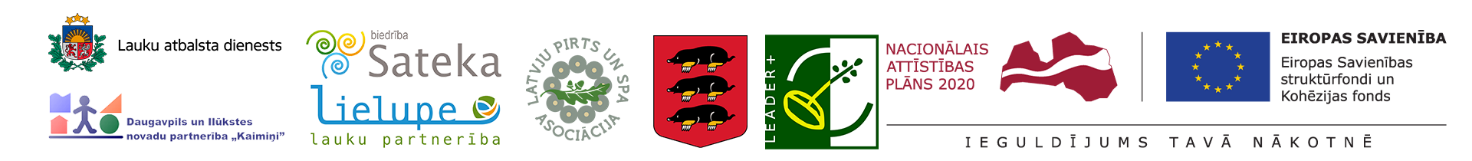 